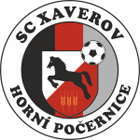 Čestné prohlášeníJá níže podepsaný/áJméno a příjmení………………………………prohlašuji jakožto zákonný zástupce, že můj syn:Jméno a příjmení:……………………………….Datum narození:………………………………., který je hráčem SC Xaverov Horní Počernice z.s.: O   Byl/a testován Ag/PCR testem na Covid 19 s negativním výsledkem ve školním zařízení    dne: …………………..…….O    Byl/a laboratorně testován Ag /PCR testem na Covid 19 s negativním výsledkem  dne: ………………………….O    Prodělal laboratorně potvrzené onemocnění Covid 19 a od prvního pozitivního testu neuplynulo více než 180 dníO    Je očkován proti onemocnění Covid 19 a má platný certifikát.V Praze dne ………………….Podpis zákonného zástupce: ………………………………